NÁRODNÁ RADA SLOVENSKEJ REPUBLIKYVII. volebné obdobieČíslo: CRD-1732/2019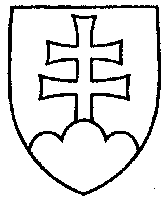 2221UZNESENIENÁRODNEJ RADY SLOVENSKEJ REPUBLIKYz 28. októbra 2019k vládnemu návrhu zákona, ktorým sa mení a dopĺňa zákon č. 183/2011 Z. z. o uznávaní a výkone rozhodnutí o peňažnej sankcii v Európskej únii a o zmene a doplnení niektorých zákonov v znení zákona č. 91/2016 Z. z. a ktorým sa menia a dopĺňajú niektoré zákony
(tlač 1602)	Národná rada Slovenskej republiky	po prerokovaní uvedeného vládneho návrhu zákona v druhom a treťom čítaní	s c h v a ľ u j evládny návrh zákona, ktorým sa mení a dopĺňa zákon č. 183/2011 Z. z. o uznávaní a výkone rozhodnutí o peňažnej sankcii v Európskej únii a o zmene a doplnení niektorých zákonov v znení zákona č. 91/2016 Z. z. a ktorým sa menia a dopĺňajú niektoré zákony,
v znení schválených pozmeňujúcich a doplňujúcich návrhov.   Andrej  D a n k o   v. r.predseda  Národnej rady Slovenskej republikyOverovatelia:Ľubomír  Ž e l i e z k a   v. r.Jana  C i g á n i k o v á   v. r.